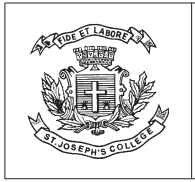 ST .JOSEPH 'S COLLEGE (AUTONOMOUS) -27TAMIL -IV SEMESTERSEMESTER EXAMINATION:APRIL 2017TA 415 - TamilTime-2 1/2 hrs                                                                     Max Marks-70This question paper contains two printed pages .I .அ .விரிவான விடை தருக.                                                     2 x 10 = 201 .புறங்கூறாமை குறித்து திருவள்ளுவர் கூறுவனவற்றைத்தொகுத்துவரைக.(அல்லது)2.பெரியாரின் துணையுடன் செயல்பட வேண்டும் என்பதைத் திருக்குறள் வழி நின்றுவிளக்குக . 3.தலைவன் தன் நெஞ்சிற்குக் கூறுவதாக அமைந்த மள்ளனாரின் பாடல்     கருத்துக்களைத் தொகுத்து வரைக.(அல்லது)4.தலைவனுடன் சென்ற தலைவி குறித்து செவிலிகூறும்செய்திகளை விளக்கி வரைக.ஆ .இடம் சுட்டிப்பொருள் விளக்கம் தருக.					05	5. பகச் சொல்லிக் கேளிர் பிரிப்பர்(அல்லது)6. யான் நோக்கும் காலை நிலன் நோக்கும்7. முலைமேயி பெருங்களிறு வழங்கும்மலை முதல் அடுக்கத்த சிறுகல் ஆறே .						05 (  அல்லது ).   8 .வருஞ்சுனை முகந்த கோடைத் தெள் விளிII .ஏதேனும்ஒன்றிற்குகட்டுரைவடிவில்விடைதருக                159.கல்மரம் கூறும் கட்டிடத் தொழிலாளர்களின் வாழ்க்கை முறை .10.ராகினியின் பாத்திரப் படைப்பு.11.சுரண்டும் முதலாளிகளும் சுரண்டப்படும் தொழிலாளிகளும்.III .எவையேனும் நான்கு வினாக்களுக்கு விடை தருக .                  4x4=1612.உவமை அணி என்றால் என்ன ?எடுத்துக்காட்டுடன் விளக்குக .13.தற்குறிப் பேற்ற அணி என்றால் என்ன ? சான்றுடன் விளக்குக.14.பிறிது மொழிதல் அணியை எடுத்துக்காட்டுடன் விளக்குக .15.நிரல் நிரை அணியைச்சான்றுடன்விளக்குக.16.சிலேடை அணி என்றால் என்ன ? சான்றுதருக.17.வேற்றுமை அணியை எடுத்துக்காட்டுடன் விளக்குக .IV .கோப்புஒன்றுதயார்செய்க .						                09	18..நீங்கள் பணிபுரியும் அலுவலகத்தில் சிற்றுண்டிச்சாலை ஒன்று அமைத்துத்தரக்கோரி, உதவிமேலாளர் என்கிற நிலையில், அதன் முதன்மை நிர்வாக இயக்குனருக்கு கோப்பு ஒன்று தயார்செய்து அனுப்புக .Register Number:Date: 19-04-2017 (9AM)